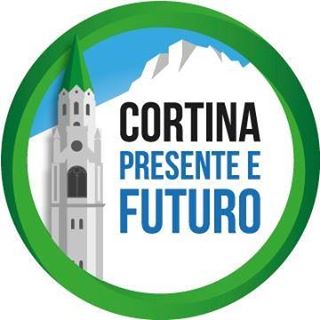 INTERROGAZIONE COMUNALEVisti i ritardi con cui si sta procedendo alla costruzione delle seconde nove buche del campo da golf di Cortina, considerato che: -Durante la scorsa campagna elettorale, il completamento della costruzione del golf era stato tema di discussione condiviso da ambedue i gruppi politici concorrenti alle elezioni;-Che il consiglio comunale a suo tempo votò all'unanimità la costituzione di una fondazione dove il Comune stesso faceva parte del consiglio di amministrazione a mezzo del Sindaco;-Che la Fondazione è stata costituita davanti al notaio e di seguito approvata dall'ente regionale preposto;-Che successivamente alle dimissioni dell'Amministrazione comunale nel 2016, il rappresentante del Comune venne sostituito da altra persona con nomina del Commissario Prefettizio, ma che il personaggio citato inspiegabilmente non partecipa ai lavori della Fondazione, senza aver comunicato alcun motivo ostativo e/o dimissioni;-Che il Commissario Prefettizio, per motivi a noi sconosciuti, revocò la sopracitata delibera e che di seguito venne intentata una causa in tribunale, che risulta pendente ancora oggi;-Che ad oggi la Fondazione è a tutti gli effetti attiva, ma non è stato nominato dall'attuale amministrazione alcun nuovo rappresentante del Comune in seno alla stessa, il chè produce, oltre ad un ovvio imbarazzo, la verosimile impossibilità all'esecuzione degli atti previsti dallo statuto della Fondazione;-Che come da cronoprogramma della Fondazione a giorni dovrebbero partire i lavori delle seconde nove buche (taglio alberi, ecc.) ma agli atti non esiste ancora alcun contributo erogato dal Comune all'uopo;-Che, da nostra analisi del bilancio, e dai possibili contributi esterni a disposizione nel breve tempo, si evince che  il Comune può mettere a disposizione  le risorse necessarie ad ottemperare quanto previsto dallo statuto della Fondazione già nell'immediato.Il gruppo “Cortina Presente e Futuro” interroga in virtù dell'articolo 45 comma 2 del regolamento per il funzionamento degli Organi Collegiali il sindaco Giampietro Ghedina e nello specifico:-Quale sia lo stato dell'arte attuale,-Quando verrà nominato un nuovo rappresentante del Comune in seno alla Fondazione, e se vi siano motivi ostativi per farlo,-Quali siano i prossimi passi che questa Amministrazione ha intenzione di percorrere allo scopo di ottemperare a quanto previsto dalla Fondazione per vedere realizzate le seconde nove buche del golf il prima possibile, iniziando, se necessario, da una nuova delibera di Consiglio Comunale che renda nuovamente ufficiale il ruolo del Comune all'interno della Fondazione, ricordando che si tratta di un'opera necessaria all'economia e allo sviluppo del paese, voluta da più Amministrazioni Comunali;-Secondo quali principi di coerenza e legalità il Segretario Comunale, ha sancito sia la regolarità legale della delibera sulla costituzione della Fondazione, sia, successivamente, la sua revoca.Si richiede che il sindaco dia risposta pubblica al primo Consiglio Comunale utile, e che nell'immediato contempo si possa mettere a votazione del Consiglio Comunale di Cortina una delibera di indirizzo per la riattivazione della delibera sopracitata.                                                                                    Il Capogruppo                                                                                   GIORGIO DA RIN